Antrag auf befristeten Ausschluss der Benützung Der Dissertation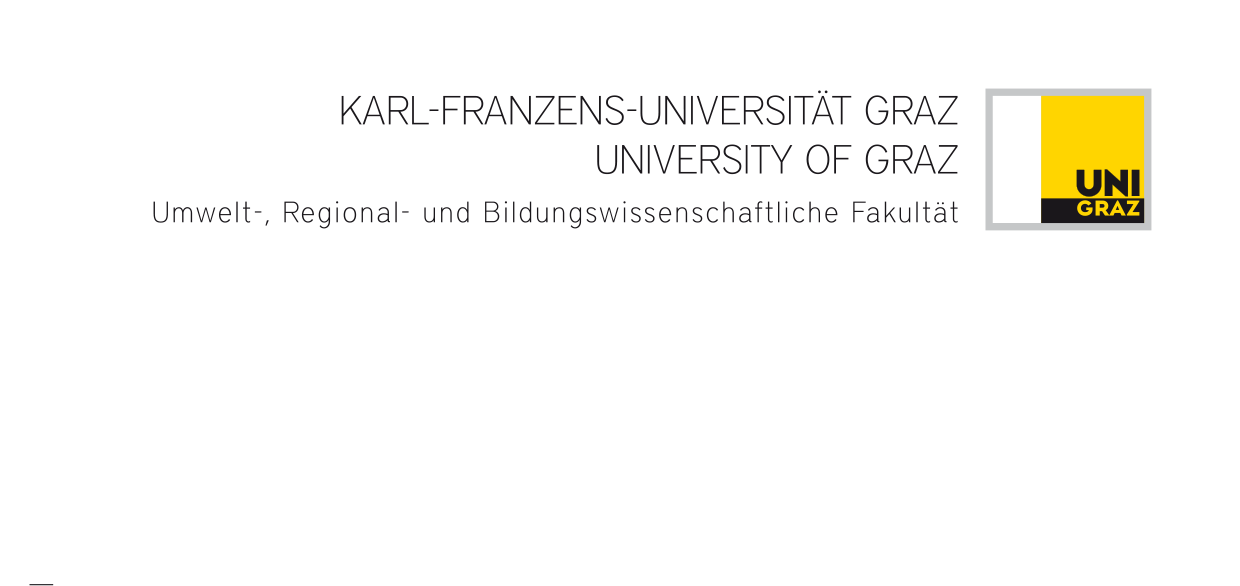 gemäß §86 UG 2002Ich beantrage hiermit den Ausschluss der Benützung meiner Dissertation mit dem Titelfür    Jahre, da durch eine Benützung der durch die Ablieferung gem. §86 UG 2002 i.d.g.F. veröffentlichten Arbeit wichtige rechtliche oder wirtschaftliche Interessen gefährdet wären.Begründung:Graz, am ________________				            _____________________________________							       		(Unterschrift der/des Studierenden)Verfügung der (Vize-) Studiendekanin / des (Vize-) Studiendekans:Dem Antrag wird: 	□ stattgegeben			□ nicht stattgegeben – siehe nachfolgende BegründungGraz, am ________________				            _____________________________________							   	        (Unterschrift der/des (Vize-)Studiendekans/in)Studienrichtung: Studienkennzahl: B      Name:	     Matrikelnummer:      Telefon:      E-Mail:      